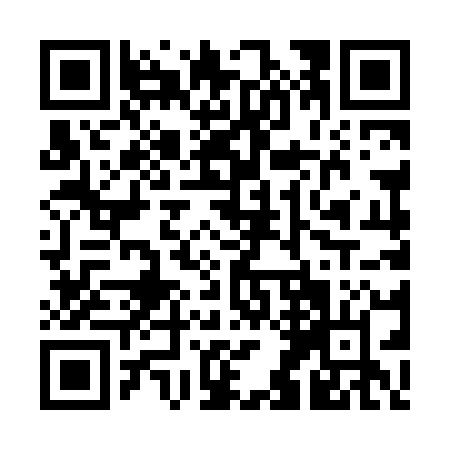 Ramadan times for Crathorne, Iowa, USAMon 11 Mar 2024 - Wed 10 Apr 2024High Latitude Method: Angle Based RulePrayer Calculation Method: Islamic Society of North AmericaAsar Calculation Method: ShafiPrayer times provided by https://www.salahtimes.comDateDayFajrSuhurSunriseDhuhrAsrIftarMaghribIsha11Mon6:266:267:431:354:527:287:288:4512Tue6:246:247:421:354:527:297:298:4613Wed6:226:227:401:354:537:307:308:4814Thu6:206:207:381:344:547:317:318:4915Fri6:196:197:361:344:547:327:328:5016Sat6:176:177:351:344:557:347:348:5117Sun6:156:157:331:334:567:357:358:5318Mon6:136:137:311:334:567:367:368:5419Tue6:116:117:291:334:577:377:378:5520Wed6:096:097:281:334:587:387:388:5721Thu6:086:087:261:324:587:407:408:5822Fri6:066:067:241:324:597:417:418:5923Sat6:046:047:221:324:597:427:429:0024Sun6:026:027:201:315:007:437:439:0225Mon6:006:007:191:315:007:447:449:0326Tue5:585:587:171:315:017:457:459:0427Wed5:565:567:151:305:027:467:469:0628Thu5:545:547:131:305:027:487:489:0729Fri5:525:527:121:305:037:497:499:0830Sat5:505:507:101:305:037:507:509:1031Sun5:495:497:081:295:047:517:519:111Mon5:475:477:061:295:047:527:529:122Tue5:455:457:051:295:057:537:539:143Wed5:435:437:031:285:057:557:559:154Thu5:415:417:011:285:067:567:569:165Fri5:395:397:001:285:067:577:579:186Sat5:375:376:581:285:077:587:589:197Sun5:355:356:561:275:077:597:599:218Mon5:335:336:541:275:078:008:009:229Tue5:315:316:531:275:088:018:019:2310Wed5:295:296:511:265:088:038:039:25